The Day of PentecostJune 5th, 2022 at 10:00 a.m.The Holy Eucharist: Rite II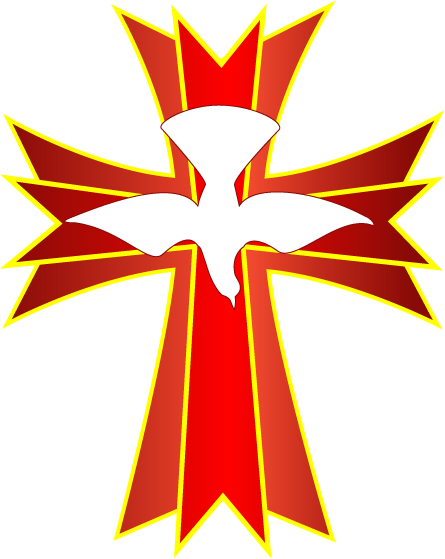 ++++++++++++++++++++++++++++++++++++++++++INFORMATION FOR NEWCOMERS: WELCOME TO CHRIST CHURCH!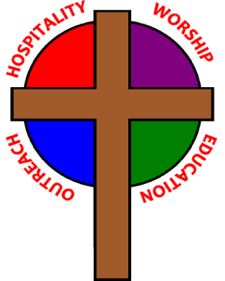 Our motto is true whether you're here for the very first timeor you've been a member for decades –There is a place for you at God's Table!The worship service has two main parts: the Liturgy of the Word, which includes Scripture readings and a sermon, and the Liturgy of the Table, which is also called Holy Eucharist or Communion. You will notice moments in the service when people stand, kneel, bow, and make the sign of the cross. There is no one “right” way to worship, so do what is comfortable for you at any given time in worship. All Baptized Christians are welcome at Christ’s Table for Communion. If you do not wish to receive communion, you may come forward and request a blessing. If you wish to receive communion in your pew, please notify the ushers. And if you need a gluten-free wafer, just let Father Crowell know.If you have not been baptized, or if you have questions about Holy Baptism, please talk to Father Larry after the service -- the people of Christ Church would love to walk with you to your baptism and beyond!When you enter a Christ Episcopal Church worship service/event, you will be entering an area where photography, video and audio recording may occur.The Holy Eucharist Rite IIPRELUDE: “Come Down, O Love Divine”-Down Amney/arr. Callahan OPENING HYMN: “Hail thee, festival day!”                                                                                     Hymnal 225THE LITURGY OF THE WORDCelebrant:  We are your Pentecost people, O God!People:      “When the day of Pentecost had come, they were all together in one place.”Celebrant:   Gather your people, as we, here, are gathered.People:       “Suddenly from heaven there came a sound like the rush of a violent wind.”Celebrant:   Blow through our fellowship with your strong Spirit-wind.People:       “And it filled the entire house where they were sitting.”Celebrant:   Fill your people, brim-full ... and beyond.People:       “Divided tongues, as of fire, appeared among them, and a tongue rested on each of them.”Celebrant:   Burn through this place with your bright Spirit-fire.People:       “All of them were filled with the Holy Spirit and began to speak...”Celebrant:   Then we will be empowered to fan your Spirit’s hot fire.People:       Then it will burn through this world!Celebrant:   Through Jesus Christ, your Son, our Lord. He lives and reigns with you and the Holy Spirit, one God, People:       Now, and forever. Amen.COLLECT OF THE DAYAlmighty God, on this day you opened the way of eternal life to every race and nation by the promised gift of your Holy Spirit: Shed abroad this gift throughout the world by the preaching of the Gospel, that it may reach to the ends of the earth; through Jesus Christ our Lord, who lives and reigns with you, in the unity of the Holy Spirit, one God, for ever and ever. Amen.THE LESSONSTHE FIRST READING                                                                                                                  Genesis 11:1-9Now the whole earth had one language and the same words. And as they migrated from the east, they came upon a plain in the land of Shinar and settled there. And they said to one another, "Come, let us make bricks, and burn them thoroughly." And they had brick for stone, and bitumen for mortar. Then they said, "Come, let us build ourselves a city, and a tower with its top in the heavens, and let us make a name for ourselves; otherwise we shall be scattered abroad upon the face of the whole earth." The Lord came down to see the city and the tower, which mortals had built. And the Lord said, "Look, they are one people, and they have all one language; and this is only the beginning of what they will do; nothing that they propose to do will now be impossible for them. Come, let us go down, and confuse their language there, so that they will not understand one another's speech." So the Lord scattered them abroad from there over the face of all the earth, and they left off building the city. Therefore it was called Babel, because there the Lord confused the language of all the earth; and from there the Lord scattered them abroad over the face of all the earth.Lector: The Word of the Lord.People:  Thanks be to God.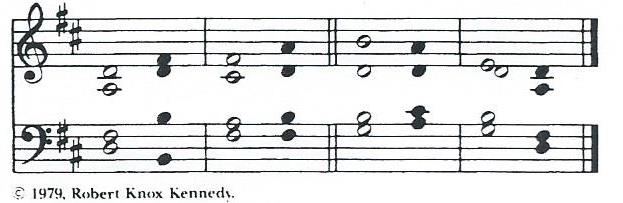 THE RESPONSE                                                                                         PSALM 104:25-35, 3725 O Lord, how manifold are your works! *
in wisdom you have made them all; the earth is full of your creatures.26 Yonder is the great and wide sea with its living things too many to number, *
creatures both small and great.27 There move the ships, and there is that Leviathan, *
which you have made for the sport of it.28 All of them look to you *
to give them their food in due season.29 You give it to them; they gather it; *
you open your hand, and they are filled with good things.30 You hide your face, and they are terrified; *
you take away their breath, and they die and return to their dust.31 You send forth your Spirit, and they are created; *
and so you renew the face of the earth.32 May the glory of the Lord endure forever; *
may the Lord rejoice in all his works.33 He looks at the earth and it trembles; *
he touches the mountains and they smoke.34 I will sing to the Lord as long as I live; *
I will praise my God while I have my being.35 May these words of mine please him; *
I will rejoice in the Lord.37 Bless the Lord, O my soul. *
Hallelujah!THE SECOND LESSON                                                                                                                     Acts 2:1-21When the day of Pentecost had come, the disciples were all together in one place. And suddenly from heaven there came a sound like the rush of a violent wind, and it filled the entire house where they were sitting. Divided tongues, as of fire, appeared among them, and a tongue rested on each of them. All of them were filled with the Holy Spirit and began to speak in other languages, as the Spirit gave them ability.Now there were devout Jews from every nation under heaven living in Jerusalem. And at this sound the crowd gathered and was bewildered, because each one heard them speaking in the native language of each. Amazed and astonished, they asked, "Are not all these who are speaking Galileans? And how is it that we hear, each of us, in our own native language? Parthians, Medes, Elamites, and residents of Mesopotamia, Judea and Cappadocia, Pontus and Asia, Phrygia and Pamphylia, Egypt and the parts of Libya belonging to Cyrene, and visitors from Rome, both Jews and proselytes, Cretans and Arabs-- in our own languages we hear them speaking about God's deeds of power." All were amazed and perplexed, saying to one another, "What does this mean?" But others sneered and said, "They are filled with new wine."But Peter, standing with the eleven, raised his voice and addressed them, "Men of Judea and all who live in Jerusalem, let this be known to you, and listen to what I say. Indeed, these are not drunk, as you suppose, for it is only nine o'clock in the morning. No, this is what was spoken through the prophet Joel:`In the last days it will be, God declares,that I will pour out my Spirit upon all flesh,
and your sons and your daughters shall prophesy, and your young men shall see visions,
and your old men shall dream dreams. Even upon my slaves, both men and women,
in those days I will pour out my Spirit;
and they shall prophesy. And I will show portents in the heaven above
and signs on the earth below,
blood, and fire, and smoky mist. The sun shall be turned to darkness
and the moon to blood,
before the coming of the Lord's great and glorious day. Then everyone who calls on the name of the Lord shall be saved.' "Lector: The Word of the Lord.People: Thanks be to God.SQUENCE HYMN: “Like the murmur of the dove’s song”                                                               Hymnal 513GOSPELCelebrant: The Holy Gospel of our Lord Jesus Christ according to John (John 14:8-17).People:   Glory to you, Lord Christ.Philip said to Jesus, "Lord, show us the Father, and we will be satisfied." Jesus said to him, "Have I been with you all this time, Philip, and you still do not know me? Whoever has seen me has seen the Father. How can you say, `Show us the Father'? Do you not believe that I am in the Father and the Father is in me? The words that I say to you I do not speak on my own; but the Father who dwells in me does his works. Believe me that I am in the Father and the Father is in me; but if you do not, then believe me because of the works themselves. Very truly, I tell you, the one who believes in me will also do the works that I do and, in fact, will do greater works than these, because I am going to the Father. I will do whatever you ask in my name, so that the Father may be glorified in the Son. If in my name you ask me for anything, I will do it."If you love me, you will keep my commandments. And I will ask the Father, and he will give you another Advocate, to be with you forever. This is the Spirit of truth, whom the world cannot receive, because it neither sees him nor knows him. You know him, because he abides with you, and he will be in you."Celebrant: The Gospel of the Lord.People:   Praise to you, Lord Christ.Sermon                                                                    Father CrowellTHE RENEWAL OF BAPTISMAL VOWSCelebrant:    Do you reaffirm your renunciation of evil and renew your commitment to Jesus Christ? People:         I do.Celebrant:    Do you believe in God the Father?People:         I believe in God, the Father almighty, creator of heaven and earth.Celebrant:   Do you believe in Jesus Christ, the Son of God?People:	 I believe in Jesus Christ, his only Son, our Lord. 
                    He was conceived by the power of the Holy Spirit
                    and born of the Virgin Mary.
                    He suffered under Pontius Pilate,
                    was crucified, died, and was buried.
                    He descended to the dead.
                    On the third day he rose again.
                    He ascended into heaven,
                    and is seated at the right hand of the Father. 
                    He will come again to judge the living and the dead.	 Celebrant:  Do you believe in God the Holy Spirit? People:	I believe in the Holy Spirit,
                   the holy catholic Church,
                   the communion of saints,
                   the forgiveness of sins,
                   the resurrection of the body,
                   and the life everlasting.	 Celebrant: Will you continue in the apostles' teaching and fellowship, in the breaking of bread, and in the prayers? People:       I will, with God's help.Celebrant: Will you persevere in resisting evil, and, whenever you fall into sin, repent and return to the Lord?People:       I will, with God's help.Celebrant: Will you proclaim by word and example the Good News of God in Christ?People:	 I will, with God's help.Celebrant:	Will you seek and serve Christ in all persons, loving your neighbor as yourself?People:      	I will, with God's help.Celebrant: May Almighty God, the Father of our Lord Jesus Christ, who
has given us a new birth by water and the Holy Spirit, and bestowed upon us the forgiveness of sins, keep us in eternal life by his grace, in Christ Jesus our Lord. Amen.THE PRAYERS OF THE PEOPLEIn peace, we pray to you Lord God. (Congregational responses are in bold)SilenceGrant, Almighty God, that all who confess your Name may be united in your truth, live together in your love, and reveal your glory in the world.Lord, in your mercy
Hear our prayer.Give grace to church leaders, especially Justin, Archbishop of Canterbury; Michael, our presiding bishop; Wayne, our provisional diocesan bishop; Larry, our supply priest; and members of the vestry. In your time, send us the priest this church needs.Lord, in your mercy
Hear our prayer.Guide the people of this land, and of all the nations, in the ways of justice and peace; that we may honor one another and serve the common good. In the Ministry Cycle of Prayer, we pray for Springfield Farmer’s Market, Project Women, Children’s Defense Fund Freedom Schools, The YMCA, and Jefferson St. Oasis Garden.Lord, in your mercy
Hear our prayer.Give us all a reverence for the earth as your own creation, that we may use its resources rightly in the service of others and to your honor and glory. Lord, in your mercy
Hear our prayer.Bless all whose lives are closely linked with ours, and grant that we may serve Christ in them, and love one another as he loves us. We pray for those celebrating their birthdays week, especially Audra Trillana, Joyce Spangler, and Sally Schwartz and anniversaries this week, especially Joy & Trevor Meyers, Joan & Al Hurley, and Will & Margaret Mattox. Lord, in your mercy
Hear our prayer.Comfort and heal all those who suffer in body, mind, or spirit; especially Dodi Holmes, Jeff Carter, Martha Chaney, Henry Young, Doug, Charlene Schreiber, Alice Kelly, Barb Kelly, Joy Bayes, Joni Pulver, Traudie Milleck, and Keith Harbaugh, give them courage and hope in their troubles, and bring them the joy of your salvation.Lord, in your mercy
Hear our prayer.We commend to your mercy all who have died, that your will for them may be fulfilled; and we pray that we may share with all your saints in your eternal kingdom.Lord, in your mercy
Hear our prayer.THE COLLECT FOR PEACEGrant, O God, that your holy and life-giving Spirit may so move every human heart, that barriers which divide us may crumble, suspicions disappear, and hatreds cease; that our divisions being healed, we may live in justice and peace; through Jesus Christ our Lord. Amen.THE CONFESSION AND ABSOLUTIONCelebrant:  Let us confess our sins against God and our neighbor.All:	      Most merciful God, we confess that we have sinned against you in thought, word, and deed, by what we have done, and by what we have left undone. We have not loved you with our whole heart; we have not loved our neighbors as ourselves. We are truly sorry and we humbly repent. For the sake of your Son Jesus Christ, have mercy on us and forgive us; that we may delight in your will, and walk in your ways, to the glory of your Name. Amen.Celebrant:  May Almighty God, who has redeemed us and made us his children through the resurrection of his Son our Lord, bestow upon you the riches of his blessing. Amen. THE PEACEANNOUNCEMENTSOFFERTORY: “Spirit, Sing” - Martin PRESENTATION OF THE GIFTS                                                                                             Hymnal 380, v. 3Praise God from whom all blessings flow;praise him, all creatures here below;praise him above, ye heavenly host:praise Father, Son and Holy Ghost                                 THE HOLY COMMUNIONTHE GREAT THANKSGIVING: EUCHARISTIC PRAYER A                        The Lord be with you.People        And also with you.Celebrant   Lift up your hearts.People        We lift them to the Lord.Celebrant    Let us give thanks to the Lord our God.People         It is right to give him thanks and praise.It is right, and a good and joyful thing, always and everywhere to give thanks to you, Father Almighty, Creator of heaven and earth. But chiefly are we bound to praise you for the glorious resurrection of your Son Jesus Christ our Lord; for he is the true Paschal Lamb, who was sacrificed for us, and has taken away the sin of the world. By his death he has destroyed death, and by his rising to life again he has won for us everlasting life.Therefore we praise you, joining our voices with Angels and Archangels and with all the company of heaven, who forever sing this hymn to proclaim the glory of your Name:Holy, Holy, Holy Lord, God of power and might,                                                                         Hymnal S 124
heaven and earth are full of your glory. Hosanna in the highest. Blessed is he who comes in the name of the Lord. Hosanna in the highest.Holy and gracious Father: In your infinite love you made us for yourself; and, when we had fallen into sin and become subject to evil and death, you, in your mercy, sent Jesus Christ, your only and eternal Son, to share our human nature, to live and die as one of us, to reconcile us to you, the God and Father of all.  He stretched out his arms upon the cross, and offered himself in obedience to your will, a perfect sacrifice for the whole world.On the night he was handed over to suffering and death, our Lord Jesus Christ took bread; and when he had given thanks to you, he broke it, and gave it to his disciples, and said, “Take, eat: This is my Body, which is given for you. Do this for the remembrance of me.”After supper he took the cup of wine; and when he had given thanks, he gave it to them, and said, “Drink this, all of you: This is my Blood of the new Covenant, which is shed for you and for many for the forgiveness of sins. Whenever you drink it, do this for the remembrance of me.”Therefore we proclaim the mystery of faith:Christ has died.Christ is risen.Christ will come again.We celebrate the memorial of our redemption, O Father, in this sacrifice of praise and thanksgiving. Recalling his death, resurrection, and ascension, we offer you these gifts. Sanctify them by your Holy Spirit to be for your people the Body and Blood of your Son, the holy food and drink of new and unending life in him. Sanctify us also that we may faithfully receive this holy Sacrament, and serve you in unity, constancy, and peace; and at the last day bring us with all your saints into the joy of your eternal kingdom.All this we ask through your Son Jesus Christ. By him, and with him, and in him, in the unity of the Holy Spirit all honor and glory is yours, Almighty Father, now and forever.  Amen.And now, as our Savior Christ has taught us, we are bold to say,Our Father, who art in heaven, hallowed be thy name,thy kingdom come, thy will be done, on earth as it is in heaven.Give us this day our daily bread.And forgive us our trespasses, as we forgive those who trespass against us.And lead us not into temptation, but deliver us from evil.For thine is the kingdom, and the power, and the glory,forever and ever.  Amen.THE BREAKING OF THE BREAD			                                                                         Hymnal S154Alleluia, alleluia, alleluia.Christ our Passover is sacrificed for us;therefore let us keep the feast.Alleluia, alleluia, alleluia.THE INVITATION TO COMMUNION COMMUNION HYMN: “Spirit divine, attend our prayers”                                                            Hymnal 509PRAYER AFTER COMMUNION- Celebrant and people togetherEternal God, heavenly Father, you have graciously accepted us as living members of your Son our Savior Jesus Christ, and you have fed us with spiritual food  in the Sacrament of his Body and Blood. Send us now into the world in peace, and grant us strength and courage to love and serve you with gladness and singleness of heart; through Christ our Lord. Amen.THE BLESSINGThe God of peace, who brought again from the dead our Lord Jesus Christ, the great Shepherd of the sheep, through the blood of the everlasting covenant, make you perfect in every good work to do his will, working in you that which is well-pleasing in his sight; and the blessing of God Almighty, the Father, the Son, and the Holy Spirit, be among you, and remain with you always. Amen. CLOSING HYMN: “Come down, O love divine”                                                                             Hymnal 516THE DISMISSAL     Celebrant: Go in peace to love and serve the Lord. 	                       People:      Thanks be to God. POSTLUDE: “Allegro assai” from Sonatina in F-Beethoven Altar FlowersThe flowers today are given in honor of our wedding anniversary by Denise and Steve Sharp.Ministers for June 5th, 2022Altar Guild: Anita Beardsell and Sally SchwartzChalice: Ann ChitkaraLector: Douze Kipling Ushers: Sally Schwartz and Bill HicksVideographer: David BingmanGeneral InformationSupply Priest: Father Larry CrowellSenior Warden: Scott YeazellJunior Warden: Steve Sharp Treasurer: Ken BladhVestry at Large: Joy Meyers, Kay Koeninger, Linda Mortensen, Bill Hicks, Lori Swafford, and Keith DoubtParish Administrator & Program Coordinator: Kelly ZellerDirector of Music: Dr. Christopher DurrenbergerFacility Manager: Paul McAfeeBookkeeper: Tina Knox                                     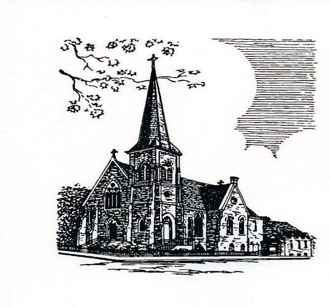 Christ Episcopal Church409 East High StreetSpringfield, Ohio 45505937-323-8651www.christspringfield.orgCelebrant:  Will you strive for justice and peace among all people, and respect the dignity     of every human being?People:    I will, with God's help.